INFORME DE ESTADO VARIOS PROYECTOS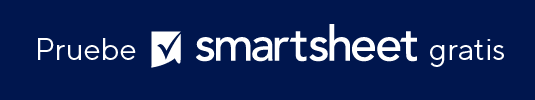 ESTADO DEL PROYECTO ESTA SEMANARESUMENIngrese información aquí sobre el estado general y los puntos destacados: "Recuperó el tiempo perdido del período anterior"; "El QA comenzó dos días antes de lo previsto"; "Retraso en algunos comentarios de los clientes, pero mínimo".HITOSCOMPONENTES DEL PROYECTOTRABAJO REALIZADORIESGOS Y OBSTÁCULOSASPECTOS DESTACADOS Y CONCLUSIONES CLAVEViñetas de buen trabajo, quién es el propietario de qué, la dinámica de los equipos, los comentarios recibidos durante la semana, etc.CRONOGRAMA DEL PROYECTOCRONOGRAMA DEL PROYECTONOMBRE DEL PROYECTOCÓDIGO DEL PROYECTOPROYECTOGERENTEFECHA DEENTRADA DE ESTADOPERÍODOCUBIERTOFECHA DE FINALIZACIÓNDE FINALIZACIÓNESTADO GENERAL DEL PROYECTOBLOQUEO / EXCESO  |  RIESGOS POTENCIALES / RETRASOS  |  POR BUEN CAMINOCOMPONENTEESTADOPROPIETARIO/EQUIPONOTASPRESUPUESTOPOR ENCIMA DEL PRESUPUESTO–POR DEBAJO DEL PRESUPUESTO–DENTRO DEL PRESUPUESTODestaque los aspectos más destacados: "Trabajo excepcional", "Problemas resueltos, así como inquietudes, incluido el establecimiento de la propiedad de la reparación de los puntos problemáticos".RECURSOSOBSTÁCULO/EXCESO  –RIESGOS/RETRASOS POTENCIALES  –EN CURSONuevos desarrollos, nuevos miembros del equipo, etc.CRONOGRAMAOBSTÁCULO/EXCESO  –RIESGOS/RETRASOS POTENCIALES  –EN CURSOBien encaminado hacia la fecha final de lanzamientoALCANCEOBSTÁCULO/EXCESO  –RIESGOS/RETRASOS POTENCIALES  –EN CURSON.º DE TAREADESCRIPCIÓNPROPIETARIO/EQUIPORECEPCIÓNN.º DE RIESGODESCRIPCIÓNPROPIETARIO/EQUIPOSOLUCIÓNN.° DE SEMANAESTADODETALLESTARJETA DE INFORME DEL PROYECTOPRESUPUESTORECURSOSRIESGOSCALIDADPROYECTO 1••••PROYECTO 2••••PROYECTO 3••••PROYECTO 4••••PROYECTO 5••••RENUNCIATodos los artículos, las plantillas o la información que proporcione Smartsheet en el sitio web son solo de referencia. Mientras nos esforzamos por mantener la información actualizada y correcta, no hacemos declaraciones ni garantías de ningún tipo, explícitas o implícitas, sobre la integridad, precisión, confiabilidad, idoneidad o disponibilidad con respecto al sitio web o la información, los artículos, las plantillas o los gráficos relacionados que figuran en el sitio web. Por lo tanto, cualquier confianza que usted deposite en dicha información es estrictamente bajo su propio riesgo.